Во исполнение календарного плана мероприятий, в целях популяризации якутского национального праздника «Ысыах Олонхо»;Назначить дату проведения районного национального праздника «Ысыах», посвященного Году культурного наследия РФ, Году матери в РС (Я) и в Ленском районе, 100 - летию ЯАССР 25 июня 2022 года  (с. Беченча);Утвердить:Состав организационного комитета по подготовке и проведению районного национального праздника «Ысыах», посвященного Году культурного наследия РФ, Году матери в РС (Я) и в Ленском районе, 100 - летию ЯАССР, согласно приложению № 1 к настоящему распоряжению; План мероприятий по подготовке и проведению районного национального праздника «Ысыах», посвященного Году культурного наследия РФ, Году матери в РС (Я) и в Ленском районе, 100 - летию ЯАССР, согласно приложению №2 к настоящему распоряжению;Смету расходов по подготовке и проведению районного  национального праздника «Ысыах», посвященного Году культурного наследия РФ, Году матери в РС (Я) и в Ленском районе, 100 - летию ЯАССР, согласно приложению №3 к настоящему распоряжению;Источником финансирования считать средства МКУ «ЛРУК» в сумме 932 514, 63 (Девятьсот тридцать две тысячи пятьсот четырнадцать рублей шестьдесят три копейки);Рекомендовать:Управлению инвестиционной и экономической политики муниципального образования «Ленский район» (Кондратьева О.А.) организовать выездную торговлю 25 июня 2022 года в с. Беченча;Отделу МВД РФ по Ленскому району РС (Я) (Фесиков А.А.) обеспечить охрану общественного порядка во время проведения праздника; ГБУ РС (Я) «Ленская центральная районная больница» (Бакова Л.Н.) обеспечить дежурство медицинского работника Беченчинской врачебной амбулатории;Главе МО «Беченчинский наслег» (Новгородов Р.И.) привести в порядок местность проведения районного национального праздника «Ысыах», включая уросы ЛО «Ассамблеи народов РС (Я)», МКУ «ЛРУК». Назначить ответственного специалиста за проведение районного национального праздника «Ысыах»;Главам поселений района, руководителям предприятий, учреждений, организаций и ведомств принять активное участие в районном национальном празднике «Ысыах»;И.о. директора МКУ ДО «Сэргэ» (Барбашова А.С.) обеспечить звуковую аппаратуру, звукооператоров для озвучивания национального праздника «Ысыах» 25 июня в с. Беченча;И.о. директора МБУ «Гранит» (Дауталиев Д.З.) предоставить транспорт для доставки делегаций к месту проведения национального праздника «Ысыах» в с. Беченча, согласно представленным заявкам;Директору МКУ «КФКиС» (Петров П.Л.) обеспечить судейский состав спортивных мероприятий национального праздника «Ысыах».Начальнику муниципального казенного учреждения «Ленское районное управление культуры» (Захария А.Ю.) обеспечить целевое использование средств;Главному специалисту управления делами (Иванская Е.С.) разместить настоящее распоряжение на официальном сайте муниципального образования «Ленский район».Контроль исполнения настоящего распоряжения возложить на  заместителя главы по социальным вопросам Евстафьеву Н.Н.Состав организационного комитета по подготовке и проведению национального праздника «Ысыах», посвященного Году культурного наследия РФ, Году матери в РС (Я) и в Ленском районе, 100 - летию ЯАССР Абильманов Ж.Ж. –  глава муниципального образования «Ленский район», председатель оргкомитета;Саморцев Е.Г. – заместитель главы - руководитель аппарата и работе с ОМСУ; заместитель председателя;Захария А.Ю. –  начальник муниципального казенного учреждения «Ленское районное управление культуры», секретарь;Члены оргкомитета:Евстафьева Н.Н. –  заместитель главы по социальным вопросам муниципального образования «Ленский район», заместитель председателя оргкомитета;Черепанов А.В. – заместитель главы по инвестиционной и экономической политике;Эндерс Н.М. – начальник социального развития;Члены оргкомитета:Новгородов Р.И. – глава муниципального образования «Беченчинский наслег» Ленского района РС (Я); Старыгина Т.В. – начальник управления делами муниципального образования «Ленский район»;Барбашова А.С. – и.о. директора МКУ ДО «Сэргэ»;Дауталиев Д.З. – и.о директора МКУ «Управление по эксплуатации и содержанию административных зданий «Гранит» муниципального образования «Ленский район»;Васильев С.В. – начальник управления капитального строительства муниципального образования «Ленский район»; Беляев А.Ю. -  начальник территориального отдела Роспотребнадзора по РС (Я) в Ленском районе;Фесиков А.А. – начальник отдела МВД РФ по Ленскому району РС (Я);Сидоркина Н.К. – председатель Районного Совета депутатов МО «Ленский район»; Бакова Л.Н. – главный врач ГБУ  «Ленская ЦРБ»;Петров П.Л.– директор МАУ «Комитет по физической культуре и спорту»;Захаров И.К. – руководитель МКУ «Ленское управление сельского хозяйства»; Кондратьева О.А. – начальник управления инвестиционной и экономической политики муниципального образования «Ленский район»;Шардаков В.В. – директор ООО «Ленское ПТЭС», член Общественного совета МКУ «ЛРУК»;Тыщенко Ю.А. – главный специалист эксперт территориального отдела Управления Роспотребнадзора по РС (Я) в Ленском районе;Андреев В.А. –  редактор Ленского филиала ГБУ НВК «Саха»;Васёва О.С. – главный редактор ТРК ООО Медиакомпания «Алмазный край»;Беспалова Н.А. – главный специалист по работе со СМИ МО «Ленский район»;Начальник  МКУ «ЛРУК» 					             А.Ю. ЗахарияПлан мероприятийпо подготовке и проведению районного национального праздника «Ысыах»,  посвященного Году культурного наследия РФ, Году матери в РС (Я) и в Ленском районе, 100 - летию ЯАССР Начальник  МКУ «ЛРУК» 					             А.Ю. ЗахарияСМЕТАрасходов по подготовке и проведению районного национальногопраздника «ЫСЫАХ», посвященного Году культурного наследия РФ, Году матери в РС (Я) и в Ленском районе, 100 летию ЯАССР Итого: 932 514,63 (Девятьсот тридцать две тысячи пятьсот четырнадцать рублей шестьдесят три копейки) Начальник  МКУ «ЛРУК» 					             А.Ю. ЗахарияМуниципальное образование«ЛЕНСКИЙ РАЙОН»Республики Саха (Якутия)Муниципальное образование«ЛЕНСКИЙ РАЙОН»Республики Саха (Якутия)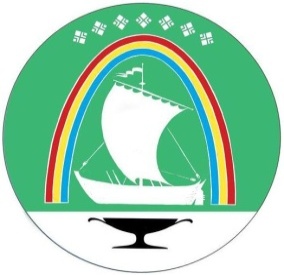 Саха Өрөспүүбүлүкэтин«ЛЕНСКЭЙ ОРОЙУОН» муниципальнайтэриллиитэ     РАСПОРЯЖЕНИЕ     РАСПОРЯЖЕНИЕ                Дьаhал                Дьаhал                Дьаhал                г. Ленск                г. Ленск                 Ленскэй к                 Ленскэй к                 Ленскэй кот «30 »  ___мая____2022 года                         № ___01-04-1136/2____от «30 »  ___мая____2022 года                         № ___01-04-1136/2____от «30 »  ___мая____2022 года                         № ___01-04-1136/2____от «30 »  ___мая____2022 года                         № ___01-04-1136/2____от «30 »  ___мая____2022 года                         № ___01-04-1136/2____О проведении районного национального праздника «Ысыах», посвященного Году культурного наследия РФ, Году матери в РС (Я) и в Ленском районе, 100 - летию ЯАССР И.о главы                                   Е.С. КаражеляскоПриложение №1к распоряжению и.о. главы от № Приложение №2к распоряжению  и.о. главы               от               № ВремяНазвание мероприятияМестоМестоОтветственныеОтветственные10:00Работа  торговых  рядовЦентр кумысопитияЦентр кумысопитияКондратьева О.А.Кондратьева О.А.11:30Торжественное  открытие  районного  национального праздника  «Ысыах»- массовый осуохайЦентр кумысопитияЦентр кумысопитияИванова Елизавета СпартаковнаИванова Елизавета Спартаковна12:00Конкурс запевал осуохайКонцертная площадкаКонцертная площадкаКДУ БеченчаМыреева Наталья СпиридоновнаКДУ БеченчаМыреева Наталья Спиридоновна12:00Конкурс  харчевокПавильонПавильонАдминистрация с. БеченчаПетрова Татьяна ИвановнаАдминистрация с. БеченчаПетрова Татьяна Ивановна14:00Приветственный  концерт  художественной самодеятельности  «Уйгу  ыһыа5ынан!»(«С праздником  Ысыах!»)Концертная площадкаКонцертная площадкаМКУ «ЛРУК»Гаврилова Л.В.Егорова С.В.МКУ «ЛРУК»Гаврилова Л.В.Егорова С.В.15:30Семейный  конкурс  якутской  национальной  одежды«Саха  талба  таҥаһа»Концертная площадкаКонцертная площадкаКДУ БеченчаИванова Елизавета Спартаковна Павлова Нина АлексеевнаКДУ БеченчаИванова Елизавета Спартаковна Павлова Нина Алексеевна15:30Конкурс  тойуксутов«Уруйдаах  тойукпут дуорайдын!»Концертная площадкаКонцертная площадкаКДУ Натора Зорина Римма КапитоновнаКДУ Натора Зорина Римма Капитоновна17:00Мероприятия  для  детей: конкурс  национальной  одежды « Сир симэхтэрэ»Концертная площадкаКонцертная площадкаКДУ Орто-НахараПетрова Мария ЮрьевнаКДУ Орто-НахараПетрова Мария Юрьевна17:00Конкурс для мальчиков «Урун Уолан – 2022»Концертная площадкаКонцертная площадкаКДУ БеченчаКонстантинов Вячеслав ВасильевичКДУ БеченчаКонстантинов Вячеслав Васильевич18:30Церемония награждения конкурсантовКонцертная площадкаКонцертная площадкаКДУ БеченчаКонстантинов Вячеслав ВасильевичКДУ БеченчаКонстантинов Вячеслав Васильевич19:00Конкурс  «Кубэйэ Хотун - 2022»Концертная площадкаКонцертная площадкаКДУ ЧамчаНиконова Любовь ВасильевнаКДУ ЧамчаНиконова Любовь Васильевна22:00Концерт  артистов  якутской  эстрадыКонцертная площадкаКонцертная площадкаКДУ БеченчаКонстантинов Вячеслав ВасильевичКДУ БеченчаКонстантинов Вячеслав Васильевич24:00Дискотека«Үрүң  түүн!» («Белые ночи»)Концертная площадкаКонцертная площадкаКДУ БеченчаКонстантинов Вячеслав ВасильевичКДУ БеченчаКонстантинов Вячеслав ВасильевичСпортивные состязанияСпортивные состязанияСпортивные состязанияСпортивные состязанияСпортивные состязанияСпортивные состязания12:00-12.30Заезд, регистрация участников, жеребьевкаЗаезд, регистрация участников, жеребьевкаСпортивная площадкаСпортивная площадкаКпФКСПетров Прокопий Леонидович13.00«Ус тогул ус» (якутские прыжки)«Ус тогул ус» (якутские прыжки)Спортивная площадкаСпортивная площадкаКпФКСПетров Прокопий Леонидович14.00Мас – реслингМас – реслингСпортивная площадкаСпортивная площадкаКпФКСПетров Прокопий Леонидович15.30Таас  көтөҕүү (переноска камня)Таас  көтөҕүү (переноска камня)Спортивная площадкаСпортивная площадкаКпФКСПетров Прокопий Леонидович16.00Борьба ХапсагайБорьба ХапсагайСпортивная площадкаСпортивная площадкаКпФКСПетров Прокопий ЛеонидовичПриложение №3к распоряжению и.о. главы от № №Расходы:Ед. изм.Кол-воЦена:Сумма:Оформление:Оформление:Оформление:Оформление:Оформление:Оформление:1.2.3.4.Баннер - программа(1500х2000)Картриджи цветные для дипломов и пригласительныхФотобумагаБумага А4Шт.Шт.Шт.Шт.24423 700-003 850-001 000-00900-007 400-0015 400-004 000-001 800-00Итого по разделу 1:Итого по разделу 1:Итого по разделу 1:Итого по разделу 1:Итого по разделу 1:28 600-00Материалы для пошива костюмов:Материалы для пошива костюмов:Материалы для пошива костюмов:Материалы для пошива костюмов:Материалы для пошива костюмов:Материалы для пошива костюмов:1.Жилет, шапка (хаһыаччык, дьабака)Материалы- габардин- подкладочная ткань - дублерин- фурнитура (замок, металлические украшения, бисер, нитки, тесьма)Шт М.М.М.733320 000-00 (за пошив)550-00250-00650-00140 000-0011 550-005 250-001 950-0040 000-00Итого по разделу 2:Итого по разделу 2:Итого по разделу 2:Итого по разделу 2:Итого по разделу 2:198 750-00Оплата за услуги физическим лицам по договорам ГПХ и поставщикам:Оплата за услуги физическим лицам по договорам ГПХ и поставщикам:Оплата за услуги физическим лицам по договорам ГПХ и поставщикам:Оплата за услуги физическим лицам по договорам ГПХ и поставщикам:Оплата за услуги физическим лицам по договорам ГПХ и поставщикам:Оплата за услуги физическим лицам по договорам ГПХ и поставщикам:1.Оплата за услуги:- АлгысчытЧел.114 609-0014 609-002.Услуги по аккарицидной обработке с. Бечченча98 881-633.Артисты якутской эстрады- авиабилеты  (Якутск – Ленск – Якутск)- такси Ленск - Беченча- оплата гонорараЧел.Чел.Чел.22234 000-004 000-0058 437-0068 000-004 000-00116 874-004.Услуги по организации питания участников творческих коллективовЧел.601000-0060 000-005.Услуги по организации питания ЛО «Ассамблеи народов РС (Я)»Чел251000-0025000-00Итого по разделу 3:Итого по разделу 3:Итого по разделу 3:Итого по разделу 3:Итого по разделу 3:387 364-63Ритуал: Ритуал: Ритуал: Ритуал: Ритуал: Ритуал: 1.Айран Л.4095-003 800-00Итого по разделу 4:Итого по разделу 4:Итого по разделу 4:Итого по разделу 4:Итого по разделу 4:3 800-00Приобретения подарочных сертификатов, призов:Приобретения подарочных сертификатов, призов:Приобретения подарочных сертификатов, призов:Приобретения подарочных сертификатов, призов:Приобретения подарочных сертификатов, призов:Приобретения подарочных сертификатов, призов:1.Конкурс – шоу «Кубэйэ Хотун» (конкурс матерей с 30-45 лет)- подарочная карта- подарочная карта- подарочная карта- подарочная карта- подарочная картаПодарочные карты – магазин ДНС, оргтехникашт.шт.шт.шт.шт.1111420 000-00 15 000-0010 000-008 000-005 000-00Всего:20 000-00 15 000-0010 000-008 000-0020 000-0073 000-002.Семейный  конкурс национальной одежды:- подарочная карта- подарочная карта- подарочная карта- подарочная карта- подарочная картаПодарочные карты – магазин ДНС, бытовая техникаШт.Шт.Шт.Шт.Шт.11111525 000-0020 000-0015 000-0010 000-005 000-00Всего:25 000-0020 000-0015 000-0010 000-0075 000-00145 000-003.Детский конкурс для мальчиков:- подарочный сертификат- подарочный сертификат- подарочный сертификат- подарочный сертификат- подарочный сертификатПодарочные сертификаты – магазин «Игрушки», игрушкиШт.Шт.Шт.Шт.Шт.11111010 000-008 000-005 000-003 000-002 000-00Всего:10 000-008 000-005 000-003 000-0020 000-0046 000-004. Детский конкурс национальной одежды:- призы (игрушки)50 000-0050 000-00Итого по разделу 5:Итого по разделу 5:Итого по разделу 5:Итого по разделу 5:Итого по разделу 5:314 000-00ИТОГО:                                                                                                   932 514,63ИТОГО:                                                                                                   932 514,63ИТОГО:                                                                                                   932 514,63ИТОГО:                                                                                                   932 514,63ИТОГО:                                                                                                   932 514,63ИТОГО:                                                                                                   932 514,63